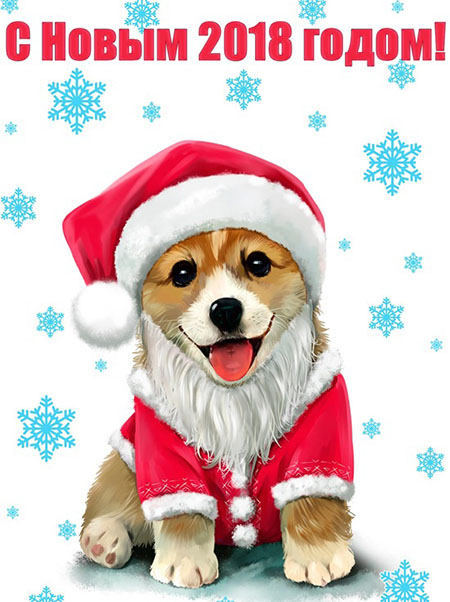 План спортивных мероприятий   «Декада здоровья и спорта» с 3 января по 6 января, 8 январяи график работы ДСДиЮ ЗАТО ОзерныйПлан спортивных мероприятий   «Декада здоровья и спорта» с 3 января по 6 января, 8 январяи график работы ДСДиЮ ЗАТО ОзерныйПлан спортивных мероприятий   «Декада здоровья и спорта» с 3 января по 6 января, 8 январяи график работы ДСДиЮ ЗАТО ОзерныйПлан спортивных мероприятий   «Декада здоровья и спорта» с 3 января по 6 января, 8 январяи график работы ДСДиЮ ЗАТО ОзерныйПлан спортивных мероприятий   «Декада здоровья и спорта» с 3 января по 6 января, 8 январяи график работы ДСДиЮ ЗАТО ОзерныйПлан спортивных мероприятий   «Декада здоровья и спорта» с 3 января по 6 января, 8 январяи график работы ДСДиЮ ЗАТО Озерный№МероприятиеДата и время проведения  Место проведения  участникиОтветственный1.Занятия шахматного клуба: - дети до 14 лет; - с 14 лет и старше.4, 7, 9 января с 12-00с 13-0012 кабинетМБУ ДКучастники  шахматного клубаЮ.Т. Франко, тренер МБУ ДСДиЮ2.Тренировки секции мини - футбола3, 5, 8 января с 16-00 до 18-00Спортивный зал МБУ ДСДиЮучастники секции А.С. Маруга, тренер ДСДиЮ3.Дворовый хоккей учащихся детской школы искусств.4,5,7 января с 11-00 до 13-00Пл. Победыучащиеся ДШИ и все желающие детиА.И. ХаповМБУ ДО «ДШИ»  4.Турнир  по стритболу5 января с 15-00 – 18-00 Спортивный зал МБУ ДСДиЮ жители и гости ЗАТО ОзерныйИ.П. Голубева, директор МБУ ДО ДЮСШ 5.Лыжная эстафета «Командирские старты»7 января 11.00-12.00Стадион МБУ ДСДиЮ Военнослужащие и члены их семейА.В. Бутенко, помощник командира в/ч 14245 по физической подготовке – начальник физической подготовки6.Кубок соединения по мини-футболу 8 января 10.00-13.00МБУ ДСДиЮСборные команды войсковых частейА.В. Бутенко, помощник командира в/ч 14245 по физической подготовке – начальник физической подготовки7. Фестиваль спортивной борьбы 8 январяс 15-00 до 18-00Спортивный зал МБУ ДСДиЮ жители и гости ЗАТО ОзерныйИ.П. Голубева, директор МБУ ДО ДЮСШ  8.Турнир по хоккею с шайбой среди дворовых команд8 январяс 11-00 до 13-00  Хоккейный корт у ЦРТДиЮ для всех желающих  А.В. Хомяченков 9.Занятия в бассейне.14-00 до 14-45;15-00 до 15-45;16-00 – 16-45 (детский абонемент)18-00 – 19-30(родители с детьми)16-45 до 17-45;19-45 – 20-45 (взрослые)МБУ ДСДиЮжители и гости ЗАТО Озерный  Инструкторы   бассейна МБУ ДСДиЮ10.Игровой зал. Занятия по мини-футболу. 3, 5, 8 январяс 18-30 до 21-00МБУ ДСДиЮвоспитанники секции А.С. Маруга, тренер ДСДиЮ11.Работа тренажерного зала.3-6 января, 8 января с18-00 до 21-00МБУ ДСДиЮжители и гости ЗАТО ОзерныйВ.В. Лебедев, тренер – преподаватель МБУ ДО ДЮСШ